Name ____________________ Date ____________________ Period ____________________U.S. HistoryChapter 7.3New American Diplomacy (pp.276-283)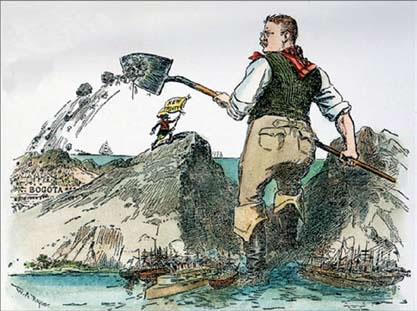 America’s primary interest in Asia was not conquest but what? _____________________In 1894 war erupted between China and Japan over what region? ___________________What policy did McKinley and Hay support in China? ____________________________What secret society did Westerners refer to as Boxers? ___________________________How large was the international force that landed in China? _______________________What was McKinley’s 1900 campaign slogan? __________________________________In what city was President McKinley shot? _____________________________________How old was Theodore Roosevelt when he became president? _____________________What prize did Roosevelt win in 1906? ________________________________________Where was Roosevelt’s “big stick” policy most evident? __________________________In 1901 the U.S. and Great Britain signed what treaty? ___________________________In 1903 Panama was what country’s most northern province? ______________________Taft’s policy in Latin America came to be called what? ___________________________U.S. troops occupied what Central American country until 1925? ___________________What was Woodrow Wilson before entering politics? ____________________________In April 1914 American sailors were arrested in what Mexican city? ________________What U.S. town did Pancho Villa attack and burn? ______________________________How many troops did General Pershing lead into Mexico? ________________________Matching: Match the following people with the correct description.Quotes26. Who said, “It would be the irony of fate if my administration had to deal chiefly with foreign affairs”Name: ________________________________________________________________________27. Who often used the expression “Speak softly and carry a big stick.”Name: ________________________________________________________________________28. Who said, “Now look, that **** cowboy is president of the United States!”Name: ________________________________________________________________________29. Who described his brand of diplomacy as “substituting dollars for bullets.”Name: ________________________________________________________________________Essay QuestionDiscuss the origin, the goals, and an example of the Roosevelt Corollary. ________________________________________________________________________________________________________________________________________________________________________________________________________________________________________________________________________________________________________________________Extra Credit: What type of handgun did Leon Czolgosz use to kill President McKinley? ______________________________________________________________________________19.Philippe Bunau-VarillaU.S. President inaugurated in 191320.Leon CzolgoszGeneral sent to capture Pancho Villa21.John HayMexican general who seized power in 191322.Victoriano HuertaOrganizer of an uprising in Panama23.John J. PershingU.S. Secretary of State24.Pancho VillaAnarchist who assassinated McKinley25.Woodrow WilsonLeader of attack on Columbus, New Mexico